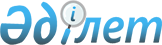 Об утверждении государственного образовательного заказа на дошкольное воспитание и обучение, размеров подушевого финансирования и родительской платы по Каргалинскому району
					
			Утративший силу
			
			
		
					Постановление акимата Каргалинского района Актюбинской области от 15 апреля 2014 года № 108. Зарегистрировано Департаментом юстиции Актюбинской области 04 мая 2014 года № 3881. Утратило силу постановлением акимата Каргалинского района Актюбинской области от 4 ноября 2014 года № 372      Сноска. Утратило силу постановлением акимата Каргалинского района Актюбинской области от 04.11.2014 № 372.

      В соответствии со  статьей 31 Закона Республики Казахстан от 23 января 2001 года "О местном государственном управлении и самоуправлении в Республике Казахстан", подпунктом 8-1)  пункта 4 статьи 6 Закона Республики Казахстан от 27 июля 2007 года "Об образовании",  постановлением Правительства Республики Казахстан от 20 декабря 2013 года "О внесении изменений в постановление Правительства Республики Казахстан от 28 мая 2010 года № 488 "Об утверждении программы по обеспечению детей дошкольным воспитанием и обучением "Балапан" на 2010 - 2014 годы" акимат Каргалинского района ПОСТАНОВЛЯЕТ:

      1. Утвердить государственный образовательный заказ на дошкольное воспитание и обучение, размер подушевого финансирования и родительской платы по Каргалинскому району на 2014 год согласно  приложениям 1,  2,  3 к настоящему постановлению.

      2. Контроль за исполнением настоящего постановления возложить на заместителя акима района И.Тынымгереева.

      3. Настоящее постановление вводится в действие по истечении десяти календарных дней со дня его первого официального опубликования.

 Государственный образовательный заказ на дошкольное воспитание и обучение Размер подушевого финансирования в месяц Размер родительской платы на одного воспитанника в день
					© 2012. РГП на ПХВ «Институт законодательства и правовой информации Республики Казахстан» Министерства юстиции Республики Казахстан
				
      Аким района

Р.Сыдыков
Приложение 1 к постановлению акиматаКаргалинского района от 15 апреля 2014 года № 108№

Наименование местности

Количество детей размещенных в детских дошкольных организациях за счет государственного образовательного заказа (человек)

1

село Бадамша

100

Итого

100

Приложение 2 к постановлению акиматаКаргалинского района от 15 апреля 2014 года № 108Средняя стоимость расходов на одного воспитанника (в тенге)

Дошкольные организации

Дошкольные организации

Дошкольные организации

Дошкольные организации

Дошкольные организации

Дошкольные организации

Средняя стоимость расходов на одного воспитанника (в тенге)

детские сады (ясли-сады)

детские сады (ясли-сады)

детские сады (ясли-сады)

детские сады (ясли-сады)

детские сады (ясли-сады)

детские сады (ясли-сады)

Средняя стоимость расходов на одного воспитанника (в тенге)

отопление с твердым топливом

отопление с твердым топливом

отопление с твердым топливом

отопление с твердым топливом

отопление с твердым топливом

отопление с электричеством, газом или центральное

отопление с электричеством, газом или центральное

отопление с электричеством, газом или центральное

отопление с электричеством, газом или центральное

отопление с электричеством, газом или центральное

отопление с электричеством, газом или центральное

отопление с электричеством, газом или центральное

Средняя стоимость расходов на одного воспитанника (в тенге)

от 1 группы до 3 групп

от 4 групп до 5 групп

от 6 групп до 7 групп

от 7 групп до 9 групп

10 и более групп

от 1 группы до 3 групп

от 1 группы до 3 групп

от 4 групп до 5 групп

от 6 групп до 7 групп (в группе не более 20 детей)

от 6 групп до 7 групп(в группе более 25 детей)

от 8 групп до 9 групп

10 и более групп

Средняя стоимость расходов на одного воспитанника (в тенге)

27490

43500

43500

23531

21150

13450

Приложение 3 к постановлению акиматаКаргалинского района от 15 апреля 2014 года № 108Размер оплаты за содержание ребенка в дошкольной организации (в тенге)

Дошкольные организации

Дошкольные организации

Дошкольные организации

Размер оплаты за содержание ребенка в дошкольной организации (в тенге)

детские сады (ясли - детские сады)

детские сады (ясли - детские сады)

детские сады (ясли - детские сады)

Размер оплаты за содержание ребенка в дошкольной организации (в тенге)

в организациях с длительностью пребывания

в организациях с длительностью пребывания

в организациях с длительностью пребывания

Размер оплаты за содержание ребенка в дошкольной организации (в тенге)

9 часов

10, 5 часов

12 часов

Размер оплаты за содержание ребенка в дошкольной организации (в тенге)

300

400

420

